PERSETUJUAN PEMBIMBINGSkripsi dengan judul ”Penerapan Model Pembelajaran Kontekstual Berbasis Masalah dalam Meningkatkan Prestasi Belajar Siswa Kelas V Pada Mata Pelajaran IPA MI Assyafi’iyah Pikatan Wonodadi Blitar Tahun Ajaran 2010/2011” yang ditulis oleh Nita Agustina Nur Laila Eka Erfiana ini telah diperiksa dan disetujui untuk diujikan .            Blitar,,,,Juni 2011             Pembimbing,Muhammad Zaini, M.A.NIP.1971122811999031002PENGESAHANSkripsi dengan judul “Penerapan Model Pembelajaran Kontekstual Berbasis Masalah dalam Meningkatkan Prestasi Belajar Siswa Kelas V Pada Mata Pelajaran IPA Mi Assyafi’iyah Pikatan Wonodadi Blitar Tahun Ajaran 2010/2011”yang ditulis oleh Nita Agustina Nur Laila Eka Erfiana ini telah dipertahankan di depan Dewan Penguji Skripsi STAIN Tulungagung pada hari, dan dapat di terima sebagai salah satu persyaratan untuk menyelesaikan program sarjana strata satu Pendidikan Guru Madrasah Ibtida’iyah”Dewan Penguji SkripsiKetua,	Sekretaris,Hj.Anin Nurhayati M.Pd.I.					Muhammad Zaini, M.A.NIP. 197905112003122002					NIP.1971122811999031002Penguji Utama,Dr. H. Kojin, M.A.NIP.196911011998031002Tulungagung, …..Juli 2011Mengesahkan,STAIN TulungagungKetua,Dr. Maftuhin, M.Ag.NIP.196707172000031002MOTTO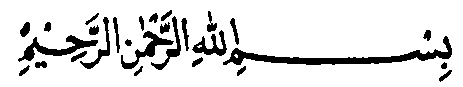 يَرْفَعِ اللَّهُ الَّذِينَ آَمَنُوا مِنْكُمْ وَالَّذِينَ أُوتُوا الْعِلْمَ دَرَجَاتٍ وَاللَّهُ بِمَا تَعْمَلُونَ خَبِيرٌAllah akan meninggikan orang-orang yang beriman di antaramu dan orang-orang yang diberi ilmu pengetahuan beberapa derajat, dan Allah Maha mengetahui apa yang kamu kerjakan.PERSEMBAHANKupersembahkan goresan tinta yang bermakna ini teruntuk:Umi dan Abah tercinta Surati S.Ag dan Munjin S.Agyang telah memberikan cinta dan kasih sayang tanpa batas. Juga perhatian, kesabaran, keikhlasan, dan untaian do’a suci serta dukungan moral dan material yang tiada henti-hentinya dalam tiap jengkal kehidupanku.Beliaulah pelita hidupku.Azza Isna Mazidatul ilmadanBahrullah HasyimYang dengan sabar,tekun,membantu,sehingga terselesainya Skripsi inidan juga seluruh keluarga besar yang slalu memberikan dukungan, semangat dan doa.Teman – temanyang tidak bisa kusebut satu persatu, terimakasih atas semangat yang kau berikanGuru-guruku dan Dosen-dosenku,Terimakasih atas keikhlasannya, mencurahkan tenaga dan fikiran untuk mendidik dan membimbingku kearah yang lebih baik,KATA PENGANTARPuji syukur Alhamdulillah penulis panjatkan kehadirat Allah SWT yang telah memberikan rahmat dan hidayah-Nya berupa akal pikiran  berkat ketekunan dan usaha maksimal penulis, Penyusunan skripsi ini tidak lepas dari bantuan dan dorongan berbagai pihak yang kepadanya patut diucapkan terima kasih. Untuk skripsi ini penulis mengambil sebuah judul “ Penerapan Model Pembelajaran Kontekstual Berbasis Masalah dalam Meningkatkan Prestasi Belajar Siswa Kelas V Pada Mata Pelajaran IPA MI Assyafi’iyah Pikatan Wonodadi Blitar Tahun Ajaran 2010/2011” Penulisan skripsi ini dimaksudkan sebagai salah satu syarat untuk memperoleh gelar Strata Satu Pendidikan Guru Madrasah Ibtida’iyah pada Program sarjana STAIN Tulungagung. Tidak sedikit yang harus dihadapi dalam penulisan skripsi ini,namun berkat kemurahan dan keikhlasan berbagai pihak, akhirnya dapat diselesaikan juga.karena itulah tentunya menjadi kewajiban penulis untuk menyampaikan ucapan terima kasih,terutama kepada yang terhormat:Bapak Dr. Maftukhin, M.Ag selaku Ketua Sekolah Tinggi Agama Islam Negeri (STAIN ) Tulungagung.Bapak Abd.Aziz, M.Pd.I selaku Ketua Jurusan Tarbiyah Sekolah Tinggi Agama Islam Negeri (STAIN) Tulungagung.Bapak Muhammad Zaini,MA selaku pembimbing yang telah memberikan pengarahan dan koreksi sehingga skripsi ini dapat diselesaikan sesuai waktu yang direncanakan.Bapak dan Ibu yang selalu memberikan doa dan restunya kepada penulis sehingga dapat menyelesaikan perkuliahan.Bapak Ibu Dosen dan Staf Administratif, yang telah membimbing penulis selama kuliah dikampus.Semua sahabat dan kawan yang telah membantu dengan bentuk apapun.Untuk itu, Semoga Allah SWT senantiasa memberikan balasan pada mereka seimbang dengan amalnya. Sebagai akhir kata, penulis mengharapkan semoga skripsi ini bermanfaat sebagaimana mestinya dan berguna bagi yang berkenan  membacanya.Blitar,15 Juni   2011 M  13 Rajab 1432 H                                                                               Penulis                                         Nita Agustina Nur Laila Eka Erfiana                                                                         NIM: 3217073042DAFTAR  ISIHALAMAN SAMPUL HALAMAN PERSETUJUAN	iiiHALAMAN PENGESAHAN	ivHALAMAN MOTTO	vHALAMAN PERSEMBAHAN	viKATA PENGANTAR	viiDAFTAR ISI	ixDAFTAR TABEL	xiiDAFTAR GAMBAR 	xiiiDAFTAR LAMPIRAN 	xivABSTRAK	xviBAB I PENDAHULUANLatar Belakang 	1Rumusan dan Pemecahan Masalah 	7Tujuan Penelitian 	7Manfaat Penelitian 	7Hipotesa	9Sistematika Pembahasan	10BAB II KAJIAN PUSTAKATinjauan tentang Pembelajaran Kontekstual 	11 Karakteristik Penting dalam Pembelajaran Kontekstual 	13Strategi Pelaksanaan Pembelajaran Kontekstual 	16Tinjauan Tentang Hakikat Pembelajaran 	17HakekatPembelajaran 	17Pengertian Prestasi Belajar 	18Faktor-Faktor Yang Mempengaruhi Prestasi Belajar 	22Hakikat IPA 	24Proses Belajar Mengajar IPA 	25 Prestasi Belajar IPA 	26 Pembelajaran Berbasis Masalah 	27 BAB III METODE  PENELITIANJenis penelitian 	35Lokasi Penelitian 	41Kehadiran peneliti 	41Data dan sumber data 	42Prosedur pengumpulan data 	42Teknik analisis data 	44Tahap – tahap penelitian 	46BAB IV LAPORAN HASIL PENELITIANDiskripsi lokasi penelitian 	51Paparan data 	52Temuan penelitian 	77Pembahasan Hasil Penelitian 	78BAB V PENUTUPKesimpulan 	79Saran – saran 	79DAFTAR PUSTAKALAMPIRAN – LAMPIRANDAFTAR TABELTabel 2.1. Perbedaan Kontekstual dengan Tradisional 	14Tabel 2.2. Perbedaan pembelajaran kontekstual dengan konvensional 	15Tabel 2.3. Tahapan Pengajaran Berbasis Masalah 	33Tabel 4.1. Keadaan Sarana dan Prasarana MI Assyafi’iyah Pikatan Tahun  2010/2011 	53Tabel 4.2. Keadaan Tenaga Pengajar MI Assyafi’iyah Pikatan 	54Tabel 4.3. Keadaan Siswa MI Assyafi’iyah Tahun 2010/2011 	54Tabel 4.4. Struktur Organisasi MI Assyafi’iyah Pikatan 	56Tabel 4.5. Skor Tes Awal (Pre test) Siswa 	60Tabel 4.6. Hasil Observasi Aktivitas Siswa pada Siklus 	63Tabel 4.7. Hasil Observasi Aktivitas Peneliti Pada Siklus I 	64Tabel 4.8. Hasil Post Test Siklus I 	66Tabel 4.9. Peningkatan Prestasi Belajar Dengan MenggunakanPembelajaran  Kontekstual siklus I 	67Tabel 4.10.Hasil observasi aktviitas siswa pada siklus II 	72Tabel 4.11.Hasil observasi aktviitas peneliti pada siklus II 	72Tabel 4.12.Hasil Post Test Siklus II 	74Tabel 4.13. Peningkatan Prestasi Pada Pembelajaran Kontekstual Siklus II 	75Tabel 4.14. Hasil Wawancara dengan Siswa 	75DAFTAR GAMBARGambar 3.1 Siklus PTK Model Kemmis & Taggart 	40Gambar 3.1 Model penelitian tindakan kelas 	50DAFTAR LAMPIRANLampiran 1 : Jadwal Penelitian Tindakan KelasLampiran 2 : Rencana Pelaksanaan Pembelajaran Siklus 1Lampiran 3 : Rencana Pelaksanaan Pembelajaran Siklus 2Lampiran 4 : Soal Pre TestLampiran 5 : Kunci Jawaban Pre TestLampiran 6 : Soal Post Test Siklus 1Lampiran 7 : Kunci Jawaban Post Test Siklus 1Lampiran 8 : Soal Post Test siklus 2Lampiran 9 : Kunci Jawaban Post Test Siklus 2Lampiran 10 : Format Observasi Guru/Peneliti Siklus 1Lampiran 11 : Format Observasi Siswa Siklus 1Lampiran 12 : Format Observasi Guru/Peneliti Siklus 2Lampiran 13 : Format Observasi Siswa Siklus 2Lampiran 14 : Pedoman Wawancara GuruLampiran 15 : Pedoman Wawancara SiswaLampiran 16 : Pedoman DokumentasiLampiran 17 : Daftar Siswa Kelas V Mi Assyafi’iyah PikatanLampiran 18 : Foto Pelaksanaan TindakanLampiran 19 : Foto Pelaksanaan Tindakan Lampiran 20 : Foto Pelaksanaan TindakanLampiran 21 : Foto Halaman MI Assyafi’iyah PikatanLampiran 22 : Foto Mushola dan TK Al-Hidayah II Lampiran 23 : Pernyataan Keaslian TulisanLampiran 24 : Riwayat Hidup Penulis Lampiran 25 : Kartu Bimbingan ABSTRAKSkripsi dengan judul “Penerapan Model Pembelajaran Konstektual Berbasis Masalah Dalam Meningkatkan Prestasi Belajar Siswa Kelas V Pada  Mata Pelajaran IPA MI Assyafi’iyah Pikatan Wonodadi Blitar” yang ditulis Oleh Nita Agustina Nur Laila Eka Erfiana, NIM: 3217073042, Skripsi, Progam Studi Pendidikan Guru Madrasah Ibtida’iyah, Jurusan Tarbiyah, Sekolah Tinggi Agama Islam Negeri (STAIN) Tulungagung, Yang dibimbing oleh Muhammad Zaini, MA     Kata Kunci : Penerapan Model Pembelajaran, Berbasis Masalah, IPA, Prestasi Belajar.     Penelitian dalam skripsi ini dilatar belakangi oleh sebuah fenomena bahwa dalam kegiatan belajar mengajar di sekolah biasanya kita temui siswa-siswi pada sekolah tersebut mengalami kesulitan belajar, terlebih pada mata pelajaran IPA, untuk bisa mempelajari sesuatu dengan baik, kita perlu mendengar, melihat, mengajukan pertanyaan tentangnya, dan membahasnya dengan orang lain. Bukan hanya itu, siswa perlu “mengerjakannya”, yakni menggambarkan sesuatu dengan cara mereka sendiri, menunjukkan contohnya, mencoba mempraktekkan keterampilan dan mengerjakan tugas yang menuntut pengetahuan yang telah mereka dapatkan. Yang bisa membuahkan hasil belajar yang langgeng hanyalah kegiatan metode pembelajaran kontekstual model pengajaran berbasis masalah. Salah satu ciri dari Kurikulum Berbasis Kompetensi (KBK) adalah Pendekatan Kontekstual, yang berlandaskan pada salah satu prinsip Kurikulum Berbasis Kompetensi (KBK), yaitu learning by doing yang artinya bahwa dalam proses pembelajaran hendaknya menciptakan kesempatan siswa untuk mengalami secara nyata yang dipelajari terkait dengan kehidupan dan dunia nyata. Pendekatan kontekstual adalah pendekatan pembelajaran yang berfokus pada siswa dan apa yang akan dikerjakan oleh siswa. Hal ini karena kecenderungan dewasa ini untuk kembali kepada pemikiran bahwa anak akan belajar lebih baik jika lingkungan diciptakan alamiah. Belajar akan lebih bermakna jika anak “mengalami” apa yang dipelajarinya bukan “mengetahuinya”.Fokus Penelitian  : Bagaimanakah Penerapan Model Pembelajaran Konstektual Berbasis Masalah Dalam Meningkatkan Prestasi Belajar Siswa Kelas V MI Assyafi’iyah Pada  Mata Pelajaran IPA Tahun Pelajaran 2010/2011?Adapun yang menjadi tujuan penelitian dalam hal ini adalah: Mengetahui peningkatan prestasi belajar IPA setelah diterapkannya metode Pembelajaran Konstektual Berbasis Masalah  Siswa Kelas V MI Assyafi’iyah Pada  Mata Pelajaran IPA Tahun Pelajaran 2010/2011.Skripsi ini bermanfaat bagi MI Assyafi’iyah: dapat digunakan sebagai Kontribusi dan strategi dalam rangka meningkatkan proses belajar mengajar antara guru sebagai pengajar dan siswa sebagai pelajar, serta dapat dijadikan sebagai alat untuk memacu prestasi belajar siswa yang dilakukan oleh guru dan lembaga pendidikan yang bersangkutan, Bagi Tenaga Pendidik: Hasil penelitian ini bagi para pendidik dapat digunakan sebagai bahan instrospeksi diri sebagai individu yang mempunyai kewajiban mencerdaskan peserta didik agar memiliki kepedulian dalam memaksimalkan prestasi belajar, Bagi Siswa: Hasil penelitian ini bagi siswa dapat digunakan untuk memacu semangat dalam melakukan kreatifitas belajar agar memiliki kemampuan yang maksimal sebagai bekal pengetahuan dimasa yang akan datang.Penelitian ini menggunakan penelitian tindakan (action research) sebanyak dua putaran. Setiap putaran terdiri dari empat tahap yaitu: rancangan, kegiatan dan pengamatan, dan refleksi, Sasaran penelitian ini adalah siswa kelas V pada Mata Pelajaran IPA, data yang diperoleh berupa hasil Wawancara,Pree test,Post Test lembar observasi dan kegiatan belajar mengajar. Dari hasil analis didapatkan bahwa prestasi belajar siswa mengalami peningkatan dari  siklus I sampai siklus III yaitu, siklus I (55%), siklus II (72,5%), siklus III (80,45%).Setelah penulis mengadakan penelitian dengan model pembelajaran  diatas Berdasarkan paparan data, temuan penelitian, dan pembahasan yang telah diuraikan, maka dapat disimpulkan bahwa penerapan model pembelajaran kontekstual berbasis masalah dalam kegiatan pembelajaran dapat meningkatkan prestasi belajar pada mata pelajaran IPA siswa kelas V MI Assyafi’iyah Pikatan .